Publicado en España el 18/08/2017 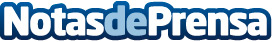 Comprar embragues por internet puede suponer hasta un 80% de ahorroEl cambio de embrague en taller es una de las reparaciones que más cuestan al bolsillo del propietario de un vehículo. Cada vez más empresas ofrecen las piezas a través de tiendas online que reducen los costes a la mano de obraDatos de contacto:Repuestos IntegranNota de prensa publicada en: https://www.notasdeprensa.es/comprar-embragues-por-internet-puede-suponer Categorias: Automovilismo E-Commerce Industria Automotriz http://www.notasdeprensa.es